Verzichtserklärung / Haftungsausschluss zur Nutzung des Bikeparks in ReichartshausenDie Anlage dient Radsportlern zum Befahren mit BMX und MTB. Ich bin mir darüber im Klaren, dass ich mich beim Betreten der Anlage auf schwieriges und gefährliches Gelände begebe, wobei sportspezifische und allgemeine Verletzungen nicht ausgeschlossen werden können. Mir ist bewusst, dass ich oder meine Eltern bei regelwidrigem Handeln für den entstandenen Schaden haftbar gemacht werden können. Mit meiner Unterschrift (bzw. mit der meiner Erziehungsberechtigten) erkläre ich mich mit dieser Verzichtserklärung und den rückseitigen aufgedruckten Regeln für die Nutzung einverstanden.I.	Ich erkläre mich bereit:alle Strecken und Rampen vor dem Befahren zu überprüfen;auf eigenes Risiko zu fahren;die Nutzungsregeln einzuhalten.II.	Ich erkläre weiterhin: mindestens 18 Jahre alt zu sein oder die schriftliche Zustimmung der Sorge- / Erziehungsberechtigten zu haben (siehe unten);während des Befahrens der Anlage weder unter Alkohol- und/oder Drogeneinfluss zu sein, noch unter keinen gesundheitlichen Beeinträchtigungen zu leiden, die meine Fahrtüchtigkeit beeinträchtigen kann.III. Ich bin damit einverstanden, dass:mich Mitarbeiter oder Beauftragte von der Gemeinde Reichartshausen vom Fahren auf der Anlage ausschließen können, wenn ich mich nicht an die Anordnungen halte oder gegen die Regeln verstoße;die Gemeinde Reichartshausen nicht für Beschädigungen an den von mir mitgebrachten Sachen, wie z. B. Fahrräder, Sportgeräte, Bekleidung, Handy, usw. haftet. ich von jeglichen Schadensforderungen oder Haftungsansprüchen gegenüber der Gemeinde Reichartshausen Abstand nehme.Vor- und Zuname: __________________________________________Geburtsdatum: _____________________________________________Straße: ___________________________________________________PLZ und Ort: _______________________________________________E-Mail und Telefon: __________________________________________Unterschrift Fahrer/in: ________________________________________Unterschrift Erziehungsberechtigte/r: ____________________________Regeln für die Nutzung des Bikeparks:um den Bikepark befahren zu dürfen, muss man sich die im Rathaus (Bürgerbüro) befindliche Verzichtserklärung (Haftungsausschluss) unterzeichnet habendas Fahren mit Helm ist Pflicht, das Tragen von weiteren Protektoren für Knie und Rücken usw. wird empfohlendas Anhalten auf der Strecke und das Kreuzen ist verbotenMitfahrer sind mit Respekt zu behandeln, dürfen nicht bedrängt und nicht behindert werdendie Strecke ist vor dem Befahren grundsätzlich zu besichtigenLärm ist zu unterlassen, ebenso das Hinterlassen von Mülles dürfen keine Änderungen an der Strecke vorgenommen werdenDas Bremsen mit blockierenden Reifen ist zu unterlassen, da dies zur Zerstörung der Strecke führtbei Nässe (Regen oder Bewässerung) darf der Bikepark nicht befahren werden;Nutzungszeiten täglich von 8:00 – 21:00 UhrDie angrenzenden Acker- und Wiesenflächen gehören nicht zum Bikepark. Insbesondere während der Vegetationsphase besteht ein gesetzliches Betretungsverbot von Ackerflächen.Das Befahren der Strecke ist nur mit Mountainbike oder BMX-Rad erlaubt (Dirt Reifen)Haftungsausschluss: Für Personenschäden haftet die Gemeinde oder deren gesetzliche Vertreter oder Erfüllungsgehilfen nach den gesetzlichen Vorschriften. Für sonstige Schäden haftet die Gemeinde nur bei einer vorsätzlichen oder grobfahrlässigen Pflichtverletzung.Das Befahren des Bikeparks geschieht auf eigene Gefahr!Träger des Bikeparks ist:Gemeinde ReichartshausenRathausstraße 374934 ReichartshausenTelefon: 06262-92400E-Mail: info@reichartshausen.dewww.reichartshausen.de 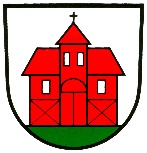 Bürgermeisteramt ReichartshausenRhein-Neckar-Kreis